EDUCATIONAL BACKGROUNDPOST GRADUATE	:	MASTER IN INTERNATIONAL HOSPITALITY MANAGEMENT (2010-2013)				Claro M. Recto Academy of Advanced Studies				Lyceum of the Philippines UniversityPhilippinesTERTIARY		:	BACHELOR OF SCIENCE IN TOURISM (2003-2007)				College of International and Tourism ManagementLyceum of the Philippines UniversityPhilippinesCAREER PROFILELyceum of the Philippines University	InstructorMuralla Street Intramuros, Manila City	June 2011 to present Universal College of Paranaque		Tourism Adviser and Part Time InstructorHap Chan Seafood Restaurant		Assistant Supervisor                                                	         October 2009 – April 2010Rajah Travel Corporation			Travel Counselor                                      		September 2007 – January 2008Discovery Cove 				Guest Relation Officer                    				March – June 2007United States of America	Qantas Airways				Ground Staff TraineeNinoy Aquino International Airport		November 2006 – March 2007JOB DESCRIPTIONINSTRUCTORTeaching Tourism subjects : Principles of Tourism 1 & 2, World Tourism, Philippine Tourism,  Tour Guiding Services, Travel and Tours Operation, Events Management, Tourism Impacts and Sustainability, Tourism Planning and Development, Tourism Marketing, Transportation Management and Introduction to Hospitality ManagementHandling minimum of 24 units per semester equivalent to 8 sections and supervising 3 sections as an advisory classPreparing class lessons using PowerPoint presentation and activities each meetingTOURISM ADVISERHanding all tourism sections from first year to fourth year level Maintaining students record Planning activities for tourism students for the whole semesterOrganizing students travel documents and trips local and internationalASSISTANT SUPERVISORMonitoring day to day restaurant operationAssisting guests with their request TRAVEL COUNSELORHandling International travel reservation both individual and corporate accountCreating itinerary for the tourist Maintaining and securing passengers travel documents GUEST RELATION OFFICERHandling day to day park reservationProviding information and guiding tourist around the park Gathering tourist information through system and surveysAssisting guest with their requestGROUND STAFF TRAINEEHandling arrival and departure for Qantas airways flightsAssisting guest from check in counters, boarding gates and arrival areaAssisting crews (Pilots and Flight attendants)  Preparing all documents required for the flightMeet and assist elders and minors travelling alone TRAININGS/SEMINARSAmadeus Non-Air WorkshopJune 26, 2015Amadeus Office, LKG Tower, Makati City Trainers Methodology Level 1 (264 hours)October 21, 2013 – January 28, 2014Amadeus Basic CourseAmadeus Score – 97%Apr. 30/ May 2-4, 2012Fundamentals of Reservations through Galileo DesktopEvaluation Result – 100%Galileo Standard – 90%November 7-9, 2007TECHNICAL EDUCATION AND SKILLS DEVELOPMENT AUTHORITY (TESDA) CERTIFICATESNational Technical Vocational Education and Training (TVET) Trainer Certificate – Level 1Title:	Events Management Services NC IIIDate:	May 13, 2015National Technical Vocational Education and Training (TVET) Trainer Certificate – Level 1Title:	Tourism Promotion Services NC IIDate:	April 28, 2015Events Management National Certificate IIIDate:	March 18, 2015Trainers Methodology Certificate IDate: 	February 3, 2014Training Methodology - Deliver Training Session Date:	February 3, 2014Tourism Promotion Services National Certificate IIDate:	November 21, 2013Training Methodology - Conduct Competency Assessment Date:	November 14, 2013CERTIFICATE OF COMMENDATIONTop Faculty Performers for 1st Semester Academic Year 2011-2012 Awarded: November 10, 2011Top Faculty Performers for 1st Semester Academic Year 2013-2014Awarded: November 4, 2013Top Faculty Performers for 2nd Semester Academic Year 2013-2014Awarded: May 30, 2014Top Faculty Performers for 1st Semester Academic Year 2014-2015Awarded: November 3, 2014Top Faculty Performers for 2nd Semester Academic Year 2014-2015Awarded: June 5, 2015Top Faculty Performers for 1st Semester Academic Year 2015-2016Awarded: November 3, 2015PERSONAL DATA			Date of Birth		:	June 28, 1986Nationality		:	FilipinoLanguages Spoken	:	English and FilipinoSkills 			:	Computer Literate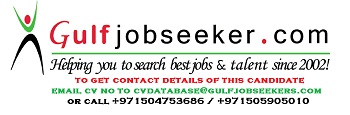 Gulfjobseeker.com CV No: 1506102